Partisipasi Masyarakat dalam Pengelolaan Sampah Menjadi Gas Metan di Desa Tlekung, Kecamatan Junrejo, Kota BatuSalma Afifah, Edisty Anindira, Elvara Hana, Haldi Priya, M. Jalaludin, Nur Aini, Nurul Fadlilatus, Satti WagistinaUniversitas Negeri MalangLembar Observasi TPA DesaTlekung, KecamatanJunrejo, Kota Batu Lembar Hasil Dokumentasi 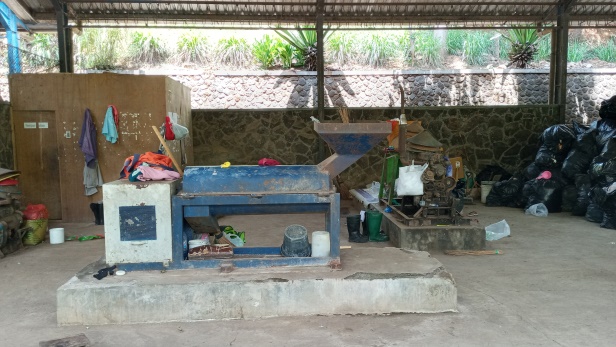 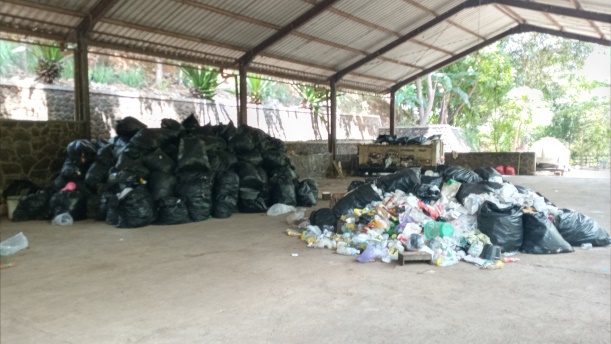 Gambar 1 :Hanggar Pewadahan Sampah		Gambar 2 : Hanggar Pemilahan Sampah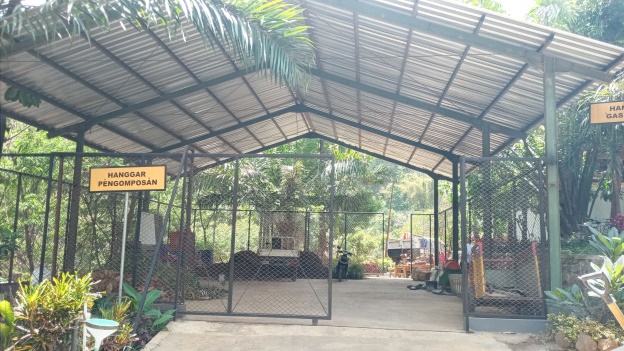 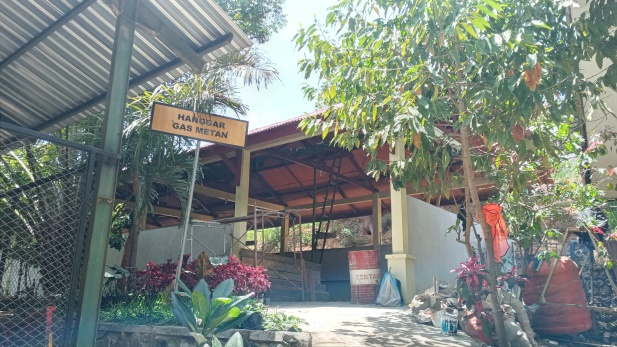 Gambar 3 : Hanggar Pengomposan		Gambar 4 : Hanggar Gas Metan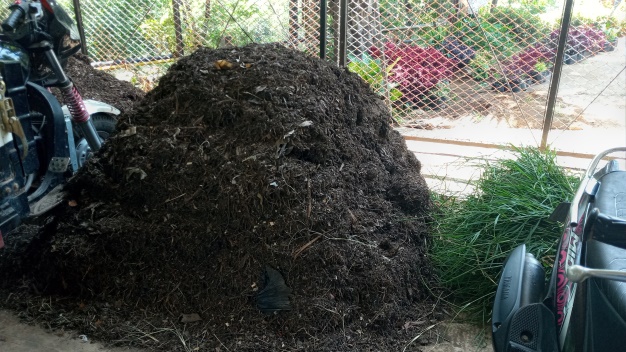 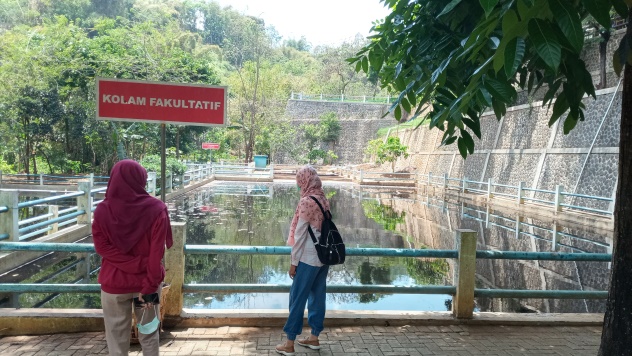 Gambar 5 : Hasil Pengomposan			Gambar 6 : Kolam FakultatifNoPertanyaan1Berapaluas TPA Tlekung ini ?2Berapa banyak sampah per hari yang diteriam di TPA Tlekung?3Apa sampah yang dominandi TPA Tlekung?4Apakah ada pembagian sampah tertentu dalam di Tlekung ?5Ada beberapa pengelolan sampah di TPA Tlekung?6Pengelolahan metan dibiayai olehsiapasaja?7Bagaimana cara pengelolahan gas  metan?8Ada berapa banyak pipa untuk pengelolahan gas metan?9Dimana hasil olahan metana akan ditampung?10Bagaimana cara penyaluran hasil pengelolahan gas metan ke warga?11Berapa warga harus membayar dalam pengelolahan gas metanini?12Apakah warga sangat antusias dalam pengelolahan gas metan ini?13Apakah ada warga yang bertentang andalan pengelolahan gas metan ini?14Apakah ada kontribusi lain dari warga semisal kayak buat bank sampah dulu dl untuk diolah di TPS jadi gas metan?